Activity 1: This week, compare fractions using food or household objects and discuss with a family member. You may choose one or two of the following or come up with your own.Cut a pizza, sandwich or divide a pan of brownies or cookies into equal parts. Talk about the fraction of pizza you have compared to others. Or the fraction of cookies you ate compared to what is left in the pan. You may also divide them equally with your family members.Example: A pizza is cut into 8 equal pieces. What fraction out of 8 did each of you eat?Use apples, lego, buttons or any objects of equal size. Form two or three rows. Divide the sets in half, then see how many different fractions you can come up with. You may use different colours to show a portion of the whole. Activity 2: Game: Fraction War (2 players)Using a deck of cards, deal each player two cards(the lowest card is the numerator and the higher is the denominator. Use pencils or pens to divide the two cards. Decide which fraction is larger. (Face cards represent the number 10 and an ace represents 1). The person with the larger fraction wins all four cards and sets them aside. Repeat until no cards are left in the deck. The winner has the most cards. Have fun!Example: The player on the left wins all four cards as the fraction on the left is higher because it is closer to a whole. Ie. 8/9 is almost 9/9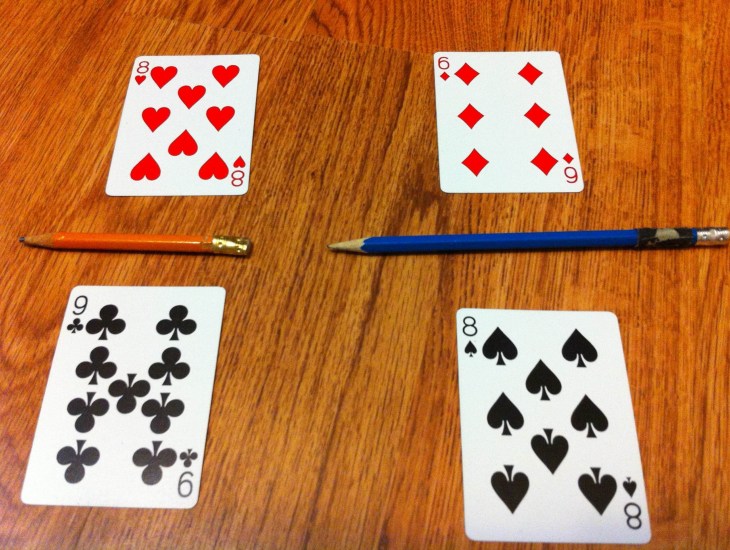 